My Compass Newsletter        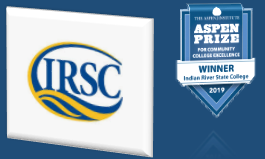  The Nation’s Top College!     Sept 2019     Vol #1                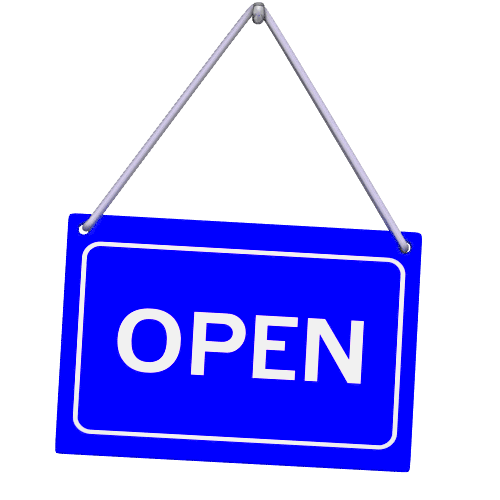                                                                 Hours of                                                       Operation 					  8-6:30 M-Thursday												       Fridays-8-5					Assessment Center												      Fridays   8-2:30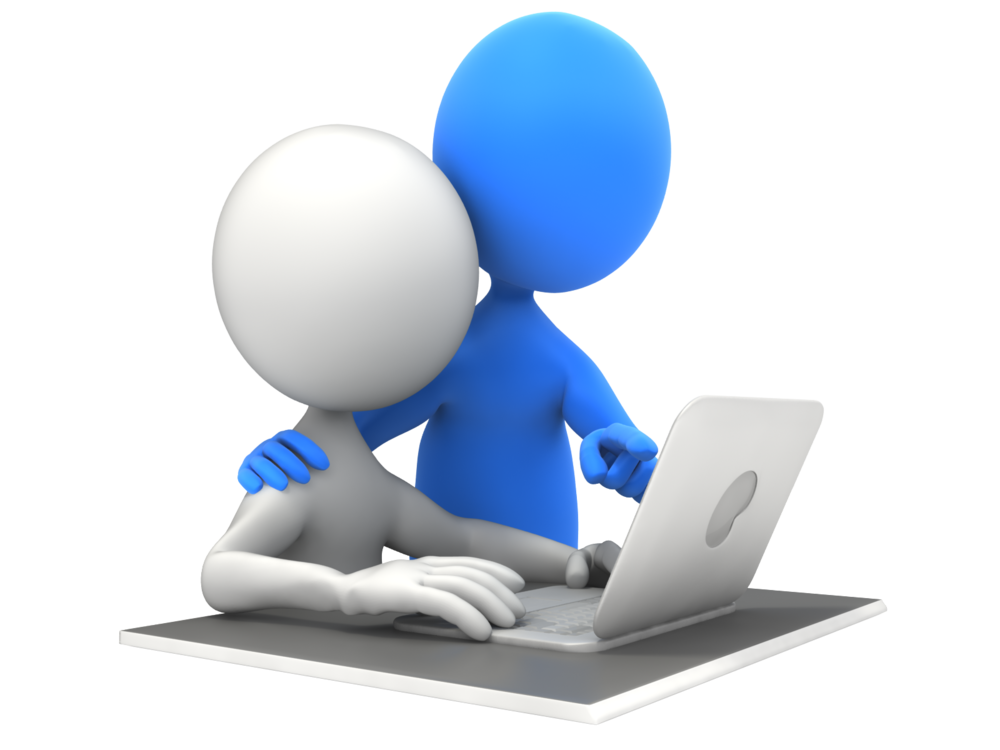 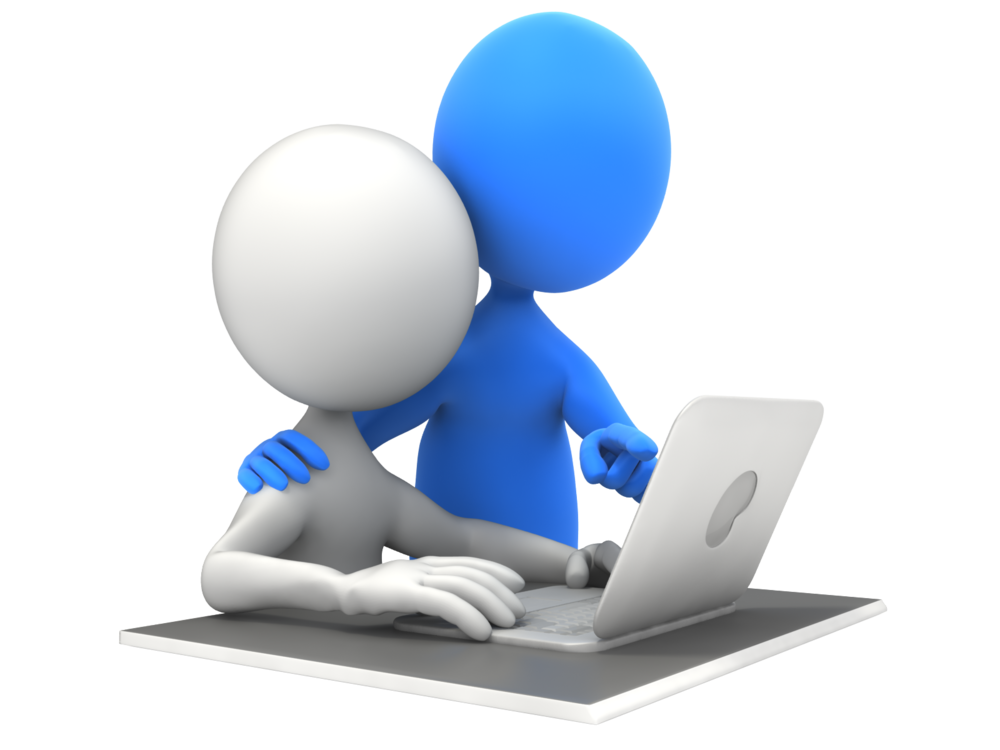 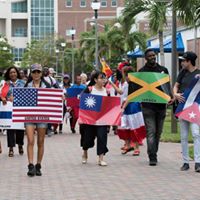 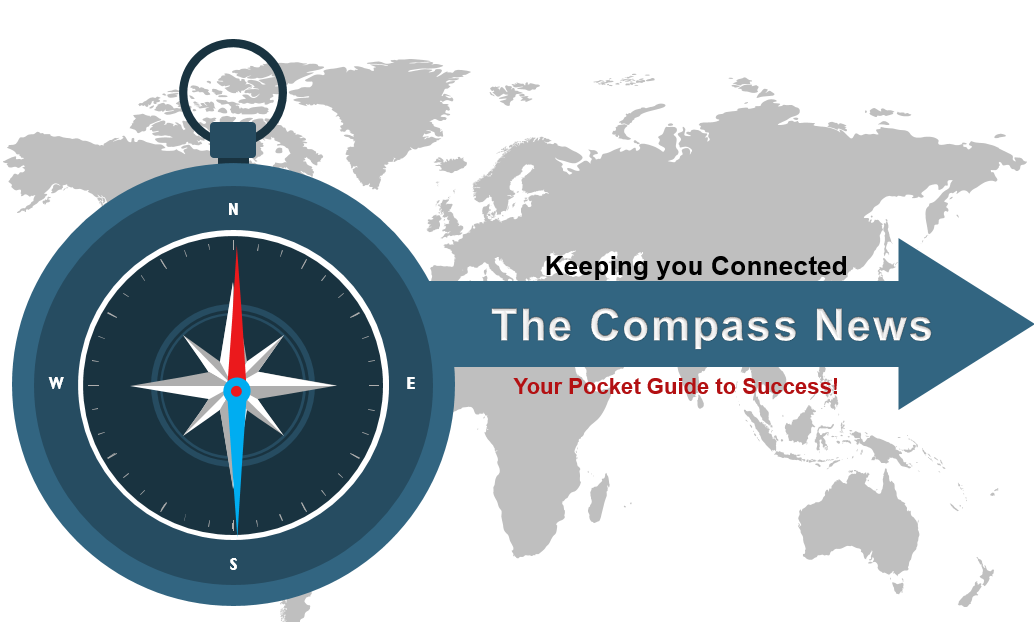 